Publicado en  el 29/12/2016 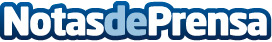 Škoda presentará en su Conferencia Mundial de Concesionarios, en Bilbao, el nuevo Škoda KodiaqLa celebración de la Conferencia Mundial de Concesionarios tendrá lugar en la ciudad de BIlbao desde el 23 de enero hasta el 3 de febrero y se prevé la asistencia de más de 4.500 concesionarios, agentes de ventas, proveedores y clientes de flotas de la marcaDatos de contacto:Nota de prensa publicada en: https://www.notasdeprensa.es/koda-presentara-en-su-conferencia-mundial-de Categorias: Automovilismo País Vasco Consumo Industria Automotriz http://www.notasdeprensa.es